Objectives: (A) identify the aesthetic benefits and the history of floral art, particularly as it relates to current practice;(B) classify and identify flowers and plants used in floral designAugust                      2020Mrs. Irvin (Quackenbush)Floral Design - Tentative Lesson PlansThis is the tentative schedule of lessons for August 2020. Please follow your class in Canvas for updates. Feel free to reach out to me via email quackenbushd@lisdtx.org if you have any questions or need help working through an assignment. I am available for tutorials T/TH 3:25-4p.m.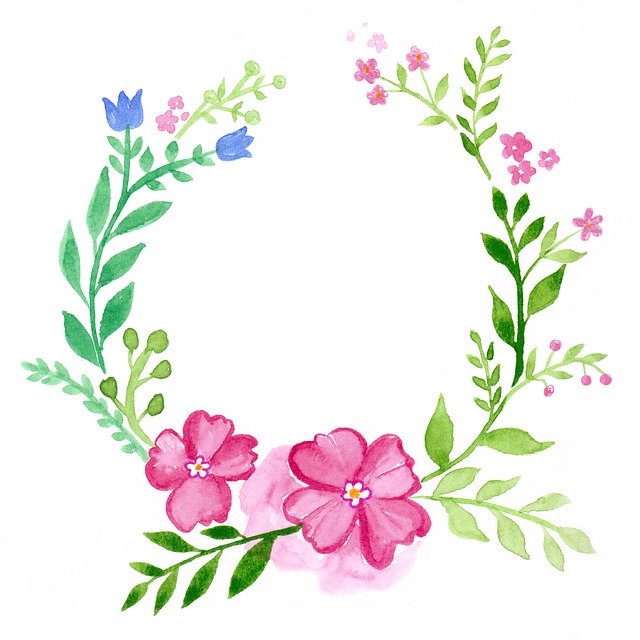 1234567891011121314151st Day of School: Welcome Back! “All About Me” flower.Finish “All About Me” flower and Complete “Ag. Education-Beginning of the Year Survey”Bell Ringer, then Begin “Basic Floral Design Concepts” Unit 1 notes. Work through slide 9.Bell Ringer, then continue Unit 1 notes. Work through slide 13. Watch marbling video in Canvas.Bell Ringer, then continue Unit 1 notes. Work through slide 22.Watch paper tulip video in Canvas.16171819202122Bell Ringer. Review. Unit 1: Finish PP notes and complete Victorian Era WS.Unit 1: Create a timeline of periods and submit in Canvas. Instructions located on asgmt.Unit 1: Identify floral material/arrangementsand match to Era or Eras.Unit 1: Complete “Basic Floral Design Concepts crossword” to review for quiz.Quiz: Matching era to description.23242526272829Bell Ringer. Begin Unit 2: Principles and Elements.  Follow along with PP and fill in notes to slide 17.Bell Ringer. Begin Unit 2: Principles and Elements.  Follow along with PP and fill in notes to slide 30.Bell Ringer. Begin Unit 2: Principles and Elements.  Follow along with PP and fill in notes to slide 51.Bell Ringer. Begin Unit 2: Principles and Elements.  Follow along with PP and fill in notes to slide 71.Color and label the mandala to match the one on slide 74. Can use paint and submit virtually or take a photo.3031Unit 2: View images of color wheel dyed plant material and answer bell ringer.